Social- och miljöutskottets betänkandeTemporära bestämmelser om överföring av uppgifter i   anslutning till temporär epidemiersättningLandskapsregeringens lagförslag LF 39/2019-2020INNEHÅLLSammanfattning	1Landskapsregeringens förslag	1Utskottets förslag	1Ärendets behandling	1Utskottets förslag	2SammanfattningLandskapsregeringens förslagLandskapsregeringen föreslår att kommunerna trots sekretessbestämmelserna temporärt ska ha en skyldighet att överföra uppgifter om beviljade utkomststöd till Folkpensionsanstalten. Förslaget sammanhänger med ett förslag till lag om temporär epidemiersättning som för närvarande är under behandling i riksdagen.	Lagen om temporär epidemiersättning gäller ekonomiskt stöd till personer eller familjer som under tiden mars–juli 2020 beviljades grundläggande utkomststöd. Stödet finansieras av staten och lagen blir tillämplig även på Åland. Enligt lagen ska stödet handläggas av Folkpensionsanstalten och beviljas utan ansökan på basen av uppgifter om grundläggande utkomststöd under den aktuella perioden. I riket handläggs utkomststödet av Folkpensionsanstalten medan det på Åland sköts av kommunerna. För att åländska klienter ska kunna beviljas epidemiersättning på samma villkor som klienter i riket måste uppgifter om grundläggande utkomststöd överföras från kommunerna till Folkpensionsanstalten.	Den föreslagna lagen är tidsbegränsad och avsedd att tillämpas under den tid som lagen om temporär epidemiersättning gäller. Den sistnämnda lagen gäller till och med den 31 december 2020 och det är synnerligen viktigt att den här föreslagna lagen hinner träda i kraft innan dess.Utskottets förslagUtskottet föreslår att lagtinget antar lagförslaget oförändrat. Ärendets behandlingLagtinget har den 16 september 2020 inbegärt social- och miljöutskottets  yttrande i ärendet.   	Utskottet har i ärendet hört ministern Annette Holmberg-Jansson, lagberedaren Diana Lönngren och juristen Salome Saar. 	I ärendets avgörande behandling deltog ordföranden Pernilla Söderlund, viceordföranden Mikael Lindholm samt ledamöterna Stellan Egeland, Simon Holmström, Jesper Josefsson, Simon Påvals och Wille Valve. Utskottets förslagMed hänvisning till det anförda föreslår utskottetatt lagtinget antar lagförslaget i oförändrad lydelse.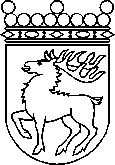 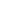 Ålands lagtingBETÄNKANDE nr 12/2019-2020BETÄNKANDE nr 12/2019-2020DatumSocial- och miljöutskottet2020-09-22Till Ålands lagtingTill Ålands lagtingTill Ålands lagtingTill Ålands lagtingTill Ålands lagtingMariehamn den 22 september 2020Mariehamn den 22 september 2020OrdförandePernilla SöderlundSekreterareCarina Strand